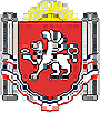 РЕСПУБЛИКА  КРЫМРАЗДОЛЬНЕНСКИЙ РАЙОНАДМИНИСТРАЦИЯ БЕРЕЗОВСКОГО СЕЛЬСКОГО ПОСЕЛЕНИЯПОСТАНОВЛЕНИЕ18.04.2019г. 				с. Березовка				  № 116О специальных местах для размещения информационных материалов избирательных комиссий и печатных предвыборных агитационных материалов кандидатов по выборам депутатов Государственного Совета Республики Крым и представительных органов муниципальных образований в Республике Крым второго созыва Руководствуясь Законом Республики Крым от 15.05.2014 № 3-ЗРК «О выборах депутатов Государственного Совета Республики Крым» с изменениями и дополнениями, Законом Республики Крым от 05.06.2014 № 17-ЗРК «О выборах депутатов представительных органов муниципальных образований в Республике Крым» с изменениями и дополнениями, Уставом Березовского сельского поселенияПОСТАНОВЛЯЮ:1. Утвердить перечень специальных мест для размещения информационных материалов избирательных комиссий и печатных предвыборных агитационных материалов кандидатов (прилагается). 2. Обнародовать настоящее постановление на информационном стенде Березовского сельского совета, расположенном по адресу: с. Березовка, ул. Гагарина, 52  и  на официальном сайте Администрации в сети Интернет  http://berezovkassovet.ru/3. Направить настоящее постановление в Территориальную избирательную комиссию Раздольненского района4.Настоящее постановление вступает в силу с момента его подписания.Председатель Березовского сельскогосовета – глава администрацииБерезовского сельского поселения			         	   			А.Б.Назар  Приложение                                                                             к постановлению администрации                                                                                   Березовского сельского поселения                                                       			 от   18.04.2019    №   116Переченьспециальных мест для размещения информационных материалов избирательных комиссий и печатных предвыборных агитационных материалов кандидатов№ п/п№ избирательного участкаНаселенный пунктМесто размещенияАдрес11024с. Березовкас. УльяновкаИнформационный стенд фасад жилого дома(по согласованию)с. Березовка, ул. Гагарина, 52с. Ульяновка, ул. Новая, 121025с. Ниваинформационный стенд с. Нива, ул. Ленина,30